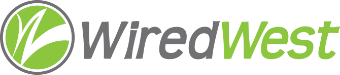 WiredWest Executive Committee Meeting AgendaDate / time: Wednesday, 2 October 2019 7:00 PMLocation / address: Community House, 33 Main Street, Cummington, MAApprove minutes of previous meeting – August 28Service suspensionOutreach / WW website(Accounting & depreciation reserves)Small business vs. residential subscriptionsTransitioning from POTS to VoIPMLP feeConduit purchase updateAgenda for October 2 Board meetingOther items not anticipated within 48 hoursNext EC meeting – 